РСН 70-88ПОРЯДОК РАЗРАБОТКИ И СОГЛАСОВАНИЯПРОЕКТНОЙ ДОКУМЕНТАЦИИ ДЛЯИНДИВИДУАЛЬНОГО СТРОИТЕЛЬСТВА В РСФСРРазработан Госстроем РСФСР и Роснипиагропромом Госагропрома РСФСР.Подготовлен к утверждению Управлением сельского строительства, планировки и застройки сельских населенных пунктов и Главным управлением планировки и застройки- городов и поселков городского типа Госстроя РСФСР.С введением в действие РСН 70-88 “Порядок разработки и согласования проектной документации для индивидуального строительства в РСФСР” утрачивают силу РСН 48-82 “Инструкция о порядке планировки, застройки, благоустройства районов индивидуального строительства” и РСН 25-82 “Инструкция о порядке отвода земельных участков под индивидуальное жилищное строительство в РСФСР”.1. Общие положения1.1. Настоящие нормы устанавливают порядок проектирования, планировки, застройки и благоустройства территорий и участков индивидуального строительства в городах, поселках, сельских населенных пунктах, поселках подсобных сельских хозяйств, предприятий, организаций и учреждений и являются обязательными для всех государственных, кооперативных, общественных организаций и отдельных застройщиков.1.2. Территории для индивидуального строительства в населенных пунктах отводятся в соответствии с генеральными планами, а при их отсутствии - со схемами первоочередного строительства или эскизами застройки.Предоставление земельных участков за пределами границ населенных пунктов производится соответствующими исполнительными комитетами Советов народных депутатов на основе решений схем и проектов районной планировки проектов пригородной зоны, схем землеустройства с соблюдением требований Земельного кодекса РСФСР.1.3. Заказчиками проектно-изыскательских работ для индивидуального строительстве являются Советы народных депутатов, предприятия, организации, учреждения, коллективы индивидуальных застройщиков, отдельные застройщикипроектов отдельных зданий и сооружений, благоустройства их участков - коллективы индивидуальных застройщиков и отдельные застройщики.1.4. Разработка проектов застройки жилых кварталов для индивидуального строительства выполняется на хоздоговорной основе проектными институтами, проектно-производственными архитектурно-планировочными бюро при главных управлениях, управлениях и отделах архитектуры и градостроительства исполкомов местных Советов народных депутатов, проектными подразделениями Союза архитекторов СССР, проектно-строительными и кооперативными организациями.Разработка проектно-сметной документации на строительство и реконструкцию индивидуальных жилых домов и хозяйственных строений может выполняться отдельными квалифицированными архитекторами и инженерами в порядке индивидуальной трудовой деятельности на основе разрешения исполкома соответствующего Совета народных депутатов за счет средств заказчика или самим застройщиком с обязательным согласованием с местными органами архитектуры и градостроительства.Строения, возведенные без проекта или с несогласованными отступлениями от проекта, являются объектами самовольного строительства.1.5. Строительство зданий и сооружений может осуществляться непосредственно самим застройщиком (владельцем дома) самостоятельно или в составе жилищно-строительного кооператива (СЖСК), коллектива индивидуальных застройщиков (КИЗ) с привлечением лиц в порядки, установленном законом об индивидуальной трудовой деятельности, или исполнительными комитетами местных Советов народных депутатов, предприятиями и организациями за счет собственных средств или государственных капитальных вложений с последующей продажей своим работникам в установленном порядке.Проектирование и строительство инженерных коммуникаций и сооружений внешних сетей инженерных систем индивидуального строительства в городах, поселках и сельских населенных пунктах осуществляется за счет средств предприятий, объединений, организаций; бюджетов исполкомов местных Советов народных депутатов и средств индивидуальных застройщиков.Предприятия, учреждения, организации и коллективы индивидуальных застройщиков, осуществляющие строительство, принимают в установленном порядке долевое участие в сооружении внешних сетей инженерных систем водоснабжения, канализации и электроснабжения, а также в благоустройстве территории.1.6. Все виды строительства и благоустройства на территории индивидуальной застройки производятся с разрешения соответствующего районного городского поселкового сельского Советов народных депутатов.1.7. Контроль за качеством возводимых строений и инженерных сооружений, производством работ и благоустройством улиц, проездов, а также за соблюдением установленных проектом красных линий и линий регулирования застройки осуществляется органами архитектуры и градостроительства исполкомов местных Советов народных депутатов.Приемка выполненных работ по благоустройству районов индивидуального строительства, застройки индивидуальных участков производится комиссией, назначаемой в установленном порядке.1.8. Застройка территорий индивидуального строительства, имеющих памятники архитектуры, осуществляется с соблюдением требований, установленных законом РСФСР “Об охране и использовании памятников истории и культуры”.2. Оформление, разработка и согласование документациидля индивидуального строительства2.1. Перечень документов, представляемых вместе с заявлением застройщика об отводе земельного участка, определяется местными Советами народных депутатов.2.2. Участки для индивидуального жилищного строительства в сельских населенных пунктах на землях, находящихся в непосредственном ведении сельских Советов отводятся на основании заявлений граждан.Участки для индивидуального строительства на приусадебных участках землях колхозов выделяются решением общего собрания колхозников (собрания уполномоченных), а на землях совхозов и других государственных сельскохозяйственных предприятий организаций учреждений - дирекцией этих предприятий по согласованию с местным органом архитектуры и градостроительства.2.3. Разрешение на застройку выделенного участка оформляется решением исполкома районного (городского) Совета народных депутатов.2.4. Для подготовки проекта решения рай(гор) исполкома о разрешении строительства застройщик представляет в отдел главного архитектора следующие документы:- заявление о разрешении строительства жилого дома (или другого строения)- выписку из решения общего собрания членов колхоза, если участок выделяется из земель колхоза;- выписку из приказа дирекции государственного сельскохозяйственного предприятия, если участок выделяется из земель этих предприятий;- выписку из решения исполкома сельского Совета, если участок выделяется из земель сельскохозяйственных предприятий- если испрашиваемый земельный участок находится в непосредственном ведении сельского Совета, то выписка от сельскохозяйственных предприятий не потребуется. В этом случае представляется выписка из решения исполкома сельского Совета.2.5. Отдел главного архитектора в 10-дневный срок рассматривает представленные документы и подготавливает соответствующий проект решения рай(гор) исполкома о разрешении строительства индивидуального жилого дома на выделяемом земельном участке.2.6. В соответствии с решением исполкома районного (городского) Совета народных депутатов о разрешении застройки выделенного участка застройщик заключает с отделом главного архитектора договор-заказ (приложение 1) на работу по подготовке документов для застройки земельного участка (приложение 2).2.7. Работа по подготовке документов для застройки земельного участка делится на два этапа:- согласование и подготовка проектно-сметной документации;- вынос проекта в натуру.2.8. При согласовании проектно-сметной документации рассматриваются следующие вопросы:- соответствие планировки индивидуального участка, конструктивных и планировочных решений требованиям действующих строительных норм и правил и настоящих норм;- качество архитектурно-художественного решения фасадов строений, соответствие их прилегающей застройке и природному окружению.2.9. Перечень документов, необходимых для разработки и согласования проектной документации для индивидуального строительства в проектных границах населенного пункта, имеющего градостроительную документацию (генплан, ПДП проект застройки, проект размещения 1 очереди строительства и т.д.) определяется главным архитектором местного органа архитектуры и градостроительства в зависимости от конкретных условий.2.10. Подготовка и оформление технической документации по отводу земельных участков для индивидуального строительства, согласование проектно-сметной документации на строительство и реконструкцию жилых домов и надворных построек, организация технического надзора осуществляется хозрасчетными проектно-производственными архитектурно-планировочными бюро при местных органах архитектуры за счет средств заказчика в соответствии с действующими прейскурантами на указанные работы.2.11. Проектная документация для индивидуального строительства при необходимости должна быть согласована с районной санитарно-эпидемиологической станцией, районным отделением пожарной охраны УВД, организациями, выдававшими технические условия.Срок согласования в каждой из инстанций не должен превышать 15 дней.2.12.В соответствии с планом размещения строений на земельном участке представители хозрасчетного проектно-производственного архитектурно-планировочного бюро местного органа архитектуры и градостроительства в присутствии представителя местного Совета народных депутатов и застройщика производят отвод участка а натуре, разбивку габаритов строения, что оформляется актом (приложение 3 и 4), после чего выдается разрешение на производство строительных работ в виде строительного паспорта (Приложение).Изменения проекта в ходе строительства производятся только с разрешения местных органов архитектуры и градостроительства.2.13. Для получения денежной ссуды на строительство местные органы архитектуры и градостроительства выдают застройщику по его просьбе соответствующую справку.2.14. Восстановление разрушившегося дома, либо строительство нового взамен разрушившегося осуществляется на основании решения местных исполкомов Советов народных депутатов по проекту, разработанному и согласованному с местными органами архитектуры и градостроительства.2.15. Вопрос о переносе строения в пределах участка, реконструкции (капитальном ремонте) существующих строений, надстройке, пристройке зданий решается исполкомом соответствующих местных Советов народных депутатов.3. Планировка, застройка и благоустройствотерриторий индивидуального строительства3.1. Застройка улиц в районах индивидуального строительства, размещение учреждений и предприятий обслуживания, зеленых насаждение общего пользования, организация уличной сети осуществляется в соответствии с утвержденными проектами застройки территорий индивидуального жилищного строительства и отдельных кварталов.3.2. На территориях индивидуального строительства рекомендуется предусматривать участки зеленых насаждении общего пользования с площадками для детских игр и занятий спортом.3.3. Планировочное решение территорий индивидуального строительства должно обеспечивать проезд автотранспорта ко всем индивидуальным участкам и зоне общего пользования. Ширина проездов в красных линиях устанавливается проектом.Тупиковые проезды для группы земельных участков, расположенных в глубине квартала, обеспечиваются разворотными площадками размером не менее 1212 м. При необходимости выделяется площадка для стоянки автомашин. Использование разворотной площадки для стоянки автомашин не допускается.Тупиковые подъезды к группе земельных участков более 160 метров оборудуются разъездными площадками, удаленными друг от друга не далее 150-200 метров.3.4. Расстояние между одно-двухквартирными домами с приусадебными земельными участками в пределах одной пары домов не нормируется расстояния от этой пары домов и их хозяйственных построек до домов и хозяйственных построек на соседних земельных участков должны приниматься не менее указанных в таблице 1. Расстояния между зданиями не нормируются при суммарной площади застройки двух и более жилых зданий, включая незастроенную площадь между ними, равной наибольшей допустимой площади застройки одного здания без противопожарных стен и согласно требованиям составляет: для двухэтажных зданий V степени огнестойкости - 800 м2, одноэтажных V степени огнестойкости и двухэтажных IV степени огнестойкости - 1000 м2, двухэтажных IV степени огнестойкости - 1400 м2.Таблица 1ПРИМЕЧАНИЯ: 1. Степень огнестойкости I - здания с несущими и ограждающими конструкциями из естественных или искусственных каменных материалов, бетона или железобетона с применением листовых и плитных негорючих материалов.2. Степень огнестойкости II - то же. В покрытиях зданий допускается применять незащищенные стальные конструкции.3. Степень огнестойкости III - здания с несущими и ограждающими конструкциями из естественных или искусственных каменных материалов, бетона или железобетона. Для перекрытий допускается использование деревянных конструкций, защищенных штукатуркой или трудногорючими листовыми, а также плитными материалами. К элементам покрытий не предъявляются требования по пределам огнестойкости и пределам распространения огня, при этом элементы чердачного покрытия из древесины подвергаются огнезащитной обработке.4. Степень огнестойкости IV - здания с несущими и ограждающими конструкциями из цельной или клееной древесины и других горючих материалов, защищенных от воздействия огня и высоких температур штукатуркой или другими листовыми или плитными материалами.К элементам покрытий не предъявляются требования по пределам огнестойкости и пределам распространения огня, при этом элементы чердачного покрытия из древесины подвергаются огнезащитной обработке.5. Степень огнестойкости V - здания, к несущим и ограждающим конструкциям которых не предъявляются требования по пределам огнестойкости и пределам распространения огня.3.5. Территории индивидуального жилищного строительства должны быть обеспечены подъездными дорогами, водоснабжением, электроэнергией, газом (в районах, обеспеченных газоснабжением) и, в зависимости от местных условий канализацией и теплоснабжением, а также другими объектами социальной инфраструктуры.4. Планировка и застройка земельных участковиндивидуального строительства4.1. Для ведения личного подсобного хозяйства индивидуальным застройщикам должны выделяться земельные участки, размеры которых определяются сельскими и поселковыми Советами народных депутатов, колхозами и совхозами с учетом участия колхозников, рабочих и служащих совхозов, других сельских жителей в общественном производстве в соответствии с земельным законодательством РСФСР.Для каждой квартиры в непосредственной близости следует предусматривать земельные участки, размеры которых определяются условиями застройки. Остальная часть участков до установленной согласно действующему законодательству нормы, отводится за пределами жилой территории или в ее пределах.В городах размеры земельных участков индивидуальных застройщиков принимаются в соответствии с требованиями СНиП 2.07.01.88 “Градостроительство”.4.2. Жилые дома располагаются на земельных участках, как правило, с отступом от красной линии магистральных улиц - не менее 5 м, жилых - не менее 3 м.При реконструкции населенных пунктов допускается уменьшение отступа, либо постановка жилых домов по красной линии с учетом сложившейся градостроительной ситуации.Хозяйственные постройки следуют располагать в глубине участка без выноса на красную линию застройки.4.3. На участках индивидуального строительства, кроме жилого дома, за счет средств населения сооружаются хозяйственные и бытовые постройки и сооружения для ведения личного подсобного хозяйства в соответствии с требованиями, установленными местными Советами народных депутатов.ПРИМЕЧАНИЯ 1. Хозяйственные и бытовые помещения могут сооружаться отдельно стоящими или блокированными между собой или с жилым домом.2. Хозяйственные помещения, кроме помещений для содержания скота, дворовой уборной и мусоросборника, допускается размешать в цокольных и подвальных этажах жилого дома. Допускается также устройство погреба под отдельными хозяйственными помещениями.3. Чердаки над хозяйственными помещениями отдельно стоящих построек рекомендуется проектировать эксплуатируемыми.4. Посадки на придомовом участке рекомендуется располагать от зданий и сооружений на расстоянии в соответствии с требованиями таблицы 3.Таблица 3ПРИМЕЧАНИЯ:1. Приведенные нормативы относятся к деревьям с диаметром кроны не более 5 м и должны быть соответственно увеличены для деревьев с кроной большего диаметра.2. Расстояния от воздушных электросетей до деревьев следует принимать по правилам устройства электроустановок.4.5. Для лучшей организации территории участка одноквартирный жилой дом и его хозяйственные постройки следует размещать со смешением к одной из боковых границ. Для возможности текущего ремонта и ухода за зданием расстояние от боковой границы участка до стены жилого дома или хозпостройки рекомендуется принимать не менее 1,0-1,5 м.4.6. Ограждение приусадебных земельных участков со стороны улицы производится по проектам, согласованным с органами архитектуры и градостроительства горисполкома, райисполкома.Если дом принадлежит на праве общей собственности нескольким совладельцам и земельный участок находится в их общем пользовании, допускается устройство решетчатых или сетчатых (неглухих) заборов при определении внутренних границ пользования.5. Объемно-планировочные и конструктивныерешения зданий и сооружений5.1. Для индивидуального строительства применяются типовые, рекомендованные местными органами архитектуры и градостроительства, и специально разработанные проекты, согласованные в порядке, установленном разделом 2 настоящих норм.5.2. Многоквартирные дома, одно-двухквартирные жилые дома проектируются с различной объемно-пространственной структурой: одноэтажными, мансардными, двухэтажными, с произвольным перепадом уровней этажей.В цокольных и подвальных этажах не допускается размещать жилые комнаты.5.3. Этажи следует считать:надземными- при отметке пола помещений не нижа планировочной отметки земли;цокольными - при отметке пола помещений ниже планировочной отметки земли на высоту не более половины высоты помещений;подвальными - при отметке пола помещений ниже планировочной отметки земли более чем на половину высоты помещений;мансардными - при размещении этажа квартиры внутри чердачного пространства.При определении этажности зданий в число этажей включаются все надземные этажи, в том числе технический, мансардный, а также цокольный этаж, если верх его перекрытия находится выше планировочной отметки земли не менее чем на 2 м.При различном числе этажей в разных частях здания, а также при размещении здания на участке со значительным уклоном, когда за счет уклона увеличивается число этажей, этажность определяется отдельно для каждой части здания.5.4. Высота жилых этажей принимается: от пола до потолка не менее 2,5 м.Высоту мансардного этажа допускается уменьшать до 2,3 м.Высоту хозяйственных построек, а также хозяйственных помещений, располагаемых в цокольном или подвальном этажах, следует принимать от пола до потолка не менее 2,0 м.Общую площадь квартир следует принимать не менее указанной в СНиП 2.08.01.88 “Жилые здания”; верхние пределы не ограничиваются.5.5. Общую площадь квартир следует подсчитывать как сумму площадей жилых и подсобных помещений дома (квартиры).Жилая площадь квартир подсчитывается как сумма площадей всех жилых комнат - общей комнаты, спален, столовой, гостиной, детской и др.5.6. Площадь помещений определяется по их размерам, измеряемым между отделанными поверхностями стен и перегородок в уровне пола. Площадь ниш высотой 1,8 м и более включается в площадь помещений, где они расположены. Площадь, занимаемая печью, в площадь помещений не включается.Площадь под маршем внутриквартирной лестницы при высоте от пола до низа выступающих конструкций 16 м и более включается в площадь помещений, где расположена лестница. При определении площади мансардного помещения учитывается площадь части этого помещения, имеющей высоту до наклонного потолка не менее 1,6 м.Площадь неотапливаемых хозяйственных помещений, расположенных в цокольном или подвальном этаже жилого доме, в общую площадь дома не включается.5.7. Допускается размещать гаражи по согласованию с органами пожарного надзора в первом этаже одно-, двухквартирных жилых домов. В зданиях IV и V степени огнестойкости, перекрытия над гаражами должны выполнять из негорючих материалов, над воротами гаража следует предусматривать козырек высотой не менее 0,6 м, если над ними расположены окна других помещений.5.8. Минимальная ширина внутриквартирной лестницы должна составлять 0,9 м при наибольшем уклоне 1125.5.9. Ширина передней должна быть не менее 1,8 м, внутриквартирных коридоров - не менее 09.5.10. Требования по микроклимату, освещенности и инсоляции рекомендуется принимать в соответствии со СНиП 2.08.01.88.5.11. Фундаменты знаний проектируются в соответствии со СНиП 2.02.01-83 и должны обеспечивать нормативную долговечность, надежность и прочность конструкций и элементов здания. Для зданий без подвалов, расположенных на участках с однородными по составу грунтами, рекомендуется применять незаглубленные или малозаглубленные фундаменты.При строительстве на пучинистых грунтах следует руководствоваться инструкцией “Проектирование мелкозаглубленных фундаментов малоэтажных сельских зданий на пучинистых грунтах” ВСН 29-85.5.12. Кровлю, стропила и обрешетку чердачных покрытий, полы, ворота, переплеты окон и фонарей, а также отделку (в том числе облицовку) стен и потолков допускается выполнять из горючих материалов. При этом стропила и обрешетку, чердачных покрытий следует подвергать огнезащитной обработке.6. Инженерное оборудование6.1. Жилые и хозяйственные постройки в районах индивидуального строительства следует проектировать с инженерным благоустройством, отвечающим принципиальным требованиям генерального плана населенного пункта, конкретным природно-климатическим условиям местности с учетом сложившейся застройки.6.2. Присоединение строений к инженерным коммуникациям должно осуществляться с соблюдением технических условий эксплуатационных организаций при согласовании с соответствующими органами государственного надзора.6.3. Снабжение строения хозяйственно-питьевой водой, может производиться, как от централизованной системы хозяйственно-питьевого водоснабжения, так и автономно - от подземных водозаборов типа шахтных, мелкотрубчатых колодцев и каптажа родников. Для полива, как правило, следует использовать открытые водоемы, грунтовые воды копани.6.4. Места для устройства водозаборов следует выбирать в соответствии со СНиП 2.04.02.84 при участии органов санитарного надзора.6.5. Территории индивидуальной застройки, как правило, должны быть обеспечены противопожарным водоснабжением от наружных водопроводных сетей. При их отсутствии используются естественные водоисточники или устраиваются противопожарные водоемы или резервуары в соответствии со СНиП 2.04.02-84.6.6. Устройство внутреннего водопровода в индивидуальных жилых домах, строениях - допускается только при подключении к централизованной системе канализации или местным канализационным очистным сооружениям.6.7. Канализование индивидуальных жилых домов или других строений может производиться путем подключения к общепоселковым сетям или автономно с отводом стоков на местные канализационные очистные сооружения, размещение которых должно соответствовать требованиям СНиП 2.04.03-85 и согласовываться с органами санитарного надзора.6.8. При устройстве местных очистных сооружений на здание или группу зданий должна быть исключена опасность загрязнения водоносных горизонтов. При фильтрующих грунтах и низком стоянии грунтовых вод рекомендуется отдавать предпочтение септикам в комплексе с полями подземной фильтрации или фильтрующими колодцами, а в суглинистых и глинистых грунтах - с фильтрующими траншеями и песчано-гравийными фильтрами.При отсутствии достаточных площадей и в неблагоприятных грунтовых условиях рекомендуется применение местных очистных сооружений с очисткой стоков в искусственных условиях в соответствии с типовыми решениями.6.9. Допускается применение благоустройства с неканализованными уборными типа пудр-клозет, люфт-клозет или биотуалетами в комплексе с электроагуляторами заводского изготовления.6.10. Выгреб люфт-клозета устраивается преимущественно у северного фасада знания. Стены выгреба выполняются из водонепроницаемого материала с наружной гидроизоляцией из слоя мятой жирной глины толщиной не менее 20 см. Люфт-клозеты, а также выгребы должны быть оборудованы вентиляцией через каналы, располагаемые смежно с дымоходами.6.11. Отопление и горячее водоснабжение жилых домов и других учреждений предусматривается, как правило, от поквартирных теплогенераторов.Проектирование автономных систем отопления следует производить в соответствии со СНиП 2.05.05.-86.6.12. Газоснабжение жилых домов и других строений может производиться природным газом от поселковых газовых сетей или от резервуарных установок со сжиженным газом, а также от газобалонных установок сжиженного газа в соответствии с нормативными требованиями.6.13. Для сбора твердых бытовых отходов с территории индивидуального строительства, следует проектировать мусоросборники или контейнеры.Площадки под контейнеры и мусоросборники должны иметь горизонтальное, ровное, асфальтированное покрытие, ограждены золеными насаждениями и удалены от жилых домов, детских учреждений и спортивных площадок на расстояние не менее 20 м и не более 100 м.Приложение 1УТВЕРЖДАЮ	Главный архитектор	___________________“___” ________ 1988 г.ДОГОВОР-ЗАКАЗна выполнение проектных работЯ, гр. ___________________________________________________проживающий ____________________________________________________________________________ тел _________________________паспорт серия __________________ № _________________________выданный ____________________________________________________________________________________________________________заказываю в _____________________________________________________________________________ выполнение проекта _________________________________________________________________________________________________________________________________на следующих условиях1. Исполнитель проекта ___________________________________обязуется:1.1. Выполнить проект в течение ____________________________1.2. Выдать проект размноженный в ______________ экземплярах.1.3. Устранить за свой счет замечания согласовывающий инстанций если они возникли по вине исполнителя проекта (нарушения действующих нормативных документов исходных и др.).При необходимости согласовать проект с санэпидстанцией государственным пожарным надзором и другими заинтересованными организациями.2. Я гр. _______________________________________ как заказчикобязуюсь2.1. Явиться на промежуточный просмотр и согласование проекта в сроки ______________________________________________________В случае невыполнения этого требования срок выполнения автоматически удлиняется на время моего отсутствия.2.2. Произвести оплату до начала проектных работ согласно предъявленному счету (на расчетный счет№ ___________________________ в ___________________________ ).3. В последующем при осуществлении проекта обязуюсь3.1. Возникшие при строительстве отступления от разработанного и согласованного проекта согласовать с местным органом архитектуры и градостроительства.Я предупрежден что постройка осуществленная с несогласованными отступлениями от проекта не будет принята в эксплуатацию и будет расценена как самовольная.ПРИЛОЖЕНИЕ документы на строительство на ____________ листах.Исполнитель					Заказчик_____________ тел. ____________	______________________________________________________	“___” _____________ 19 __ г.“___” _________________ 19 __ г.Заказ передан на исполнение “___” _______________ 19 __ г.Исполнитель проектных работ ___________________ Ф.И.О.Телефон ___________________Договор-заказ выполнен в двух экземплярах по одному для каждой стороны.Приложение 2Состав проекта жилого дома дляиндивидуального строительства (рекомендуемое)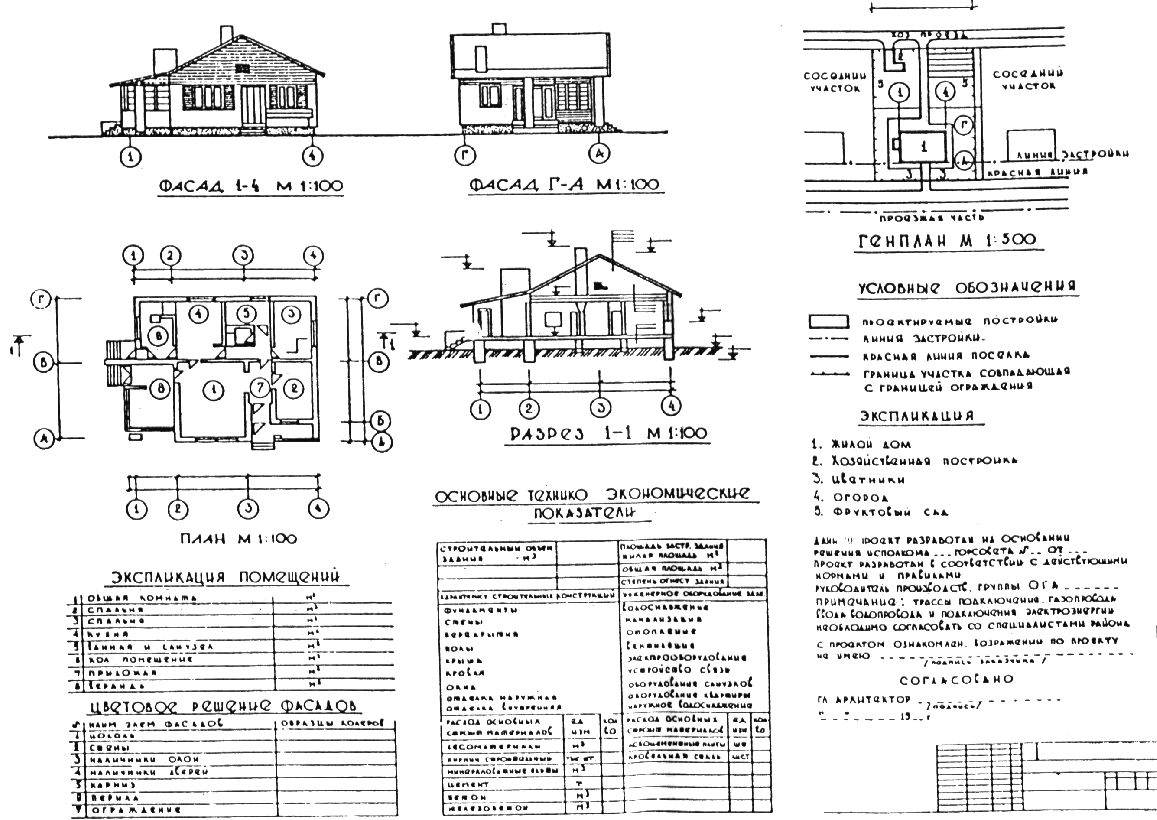 Приложение 3АКТвыноса в натуру границ земельногоучастка и разбивки строений“___” ______________ 19 __ г.Я _________________________________ представитель районного(городского) архитектора, на основании решения исполкома ____________________________ районного (городского) Совета народных депутатов№ _____________ от “___” ________________ 19 __ г. в соответствии сосхемой застройки земельного участка в присутствии представителя исполкома _________________________ местного совета народных депутатов____________________________________ установил в натуре границы земельного участка выделенного гражданину ___________________ длястроительства ________________________________________________и хозяйственных построек.Площадь земельного участка составляют ________________ кв. м.Земельный участок находится _________________________________________________________________________________________Земельный участок граничит __________________________________________________________________________________________(указать фамилии владельцев участка или кому принадлежит___________________________________________________________свободный от застройки участок ориентацию по сторонам света).Приложение 4СХЕМАвыноса в натуру границ земельногоучастка и разбивки строений М500Одновременно с выносом границ земельного участка произведена разбивка строений предусмотренных на земельном участке.Границы земельного участка и разбивка строений закреплены на местности __________________ и переданы застройщику под строительство.Схема выноса в натуру границ земельного участка и разбивка строений прилагается.Границы участка и строенийустановил				_________________________(подпись представителя(район городского архитектора)Застройщик				_________________________(подписи)Представитель исполкома		_________________________(подпись)Приложение 5РСФСРГербИсполнительный комитет ______________________________ районного(городского) Совета народных депутатов __________________________________________ областиОтдел (управление) архитектуры и градостроительстваРегистрационный № _________________Экз. № _____________________________(кому)СТРОИТЕЛЬНЫЙ ПАСПОРТна застройку земельного участка,выданного индивидуальному застройщику____________________________________(фамилия, имя, отчество)в селе ________________________ по улице ______________________Дом № ___________Составлено“___” ______________ 19 __ г.В 3-х экз.2 экз. - застройщику2 экз. - в архив управления (отдела) архитектуры и градостроительства3 экз. - в исполком ____________ Совета народных депутатов.19 __ г.ОПИСЬ ДОКУМЕНТОВвходящих в строительный паспорт1. Выписка из решения исполнительного комитета районного (городского) Совята народных депутатов.2. Выписка из решения общего собрания членов колхоза (собрания уполномоченных, дирекции совхоза), или выписка из решения исполкома сельского Совета народных депутатов.3. Проект жилого дома со схемой земельного участка.4. Проекты хозяйственных построек.5. Краткая пояснительная записка.6. Акт выноса в натуру границ земельного участка и разбивка строений.7. Схема выноса в натуру границ земельного участка и разбивки строения.Государственный комитет РСФСР по делам строительства (Госстрой РСФСР)Республиканские строительные нормы. Порядок разработки и согласования проектной документации для индивидуального строительства в РСФСРРСН 70-88 Госстроя РСФСР Взамен РСН 25-82 и РСН 48-82Внесены Управлением сельского строительства, планировки и застройки сельских населенных пунктов и Главным Управлением планировки и застройки городов и поселков городского типа Госстроя РСФСРУтверждены постановлением Госстроя РСФСР от 29 июня 1988 г. № 62Срок введения в действие 1 июля 1988 г.Степень огне-Расстояние м при степени огнестойкости зданияРасстояние м при степени огнестойкости зданияРасстояние м при степени огнестойкости зданиястойкости зданияI IIIIIIV, VI, II6810III8810IV, V101015Здания и сооруженияРасстояния до оси мРасстояния до оси мствола деревакустарникаОт наружных стен зданий и сооружений515От границы соседнего участка31От матч и опор осветительной сети4-От подошвы и внутренней грани подпорных стенок31От подземных сетейгазопроводов канализации15-теплопроводов (от стенок канала) и трубопроводов при бесканальной прокладке21водопроводов дренажей2-силовых кабелей и кабелей связи207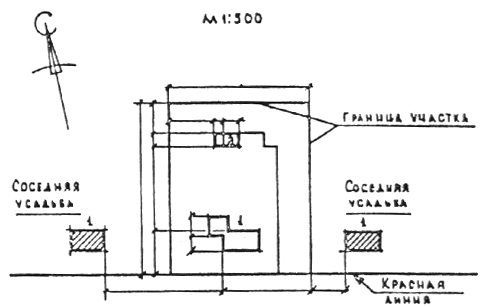 Экспликация1. Жилой дом				Составил2. Хозяйственные постройки			    (подпись фамилия)					“___” ______________ 19 __ г.Примечание Указанные в схеме размеры принимаются с учетом рекомендуемых для строительства зданий и сооружений санитарных и противопожарных разрывов в строгом соответствии с генпланом и решением о выделении земельного участка.